DA (OBKROŽITE)Strinjam se da,  delo mojega otroka lahko sodeluje na tem natečaju, organizator natečaja v Sloveniji (Javni zavod Krajinski park Goričko) lahko v natečaju  sodelujoče  delo  brez honorarja in predhodnega dogovora razstavi in v razstavnem prostoru navede ime avtorja,   se fotografija dela in ime avtorja objavi v tiskanih in elektronskih medijih.  Datum:                                                                                                     Podpis: ___________________________________________________________________prereži_______DA (OBKROŽITE)Strinjam se da,  delo mojega otroka lahko sodeluje na tem natečaju, organizator natečaja v Sloveniji (Javni zavod Krajinski park Goričko) lahko v natečaju  sodelujoče  delo  brez honorarja in predhodnega dogovora razstavi in v razstavnem prostoru navede ime avtorja,   se fotografija dela in ime avtorja objavi v tiskanih in elektronskih medijih.  Datum:                                                                                                     Podpis: 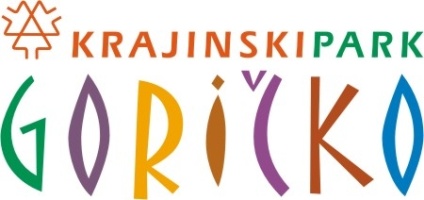 Mednarodni natečaj v  ustvarjanju v šolskem letu 2018/19  -KAKŠNE BARVE JE SVETIme in priimek učenca / učenke___________________________________________________________________________Mednarodni natečaj v  ustvarjanju v šolskem letu 2018/19  -KAKŠNE BARVE JE SVETIme in priimek učenca / učenke___________________________________________________________________________Mednarodni natečaj v  ustvarjanju v šolskem letu 2018/19  -KAKŠNE BARVE JE SVETIme in priimek učenca / učenke___________________________________________________________________________Mednarodni natečaj v  ustvarjanju v šolskem letu 2018/19  -KAKŠNE BARVE JE SVETIme in priimek učenca / učenke___________________________________________________________________________Ime in primek mame, očeta oz. otrokovega zakonitega zastpnika___________________________________________________________________________Ime in primek mame, očeta oz. otrokovega zakonitega zastpnika___________________________________________________________________________Ime in primek mame, očeta oz. otrokovega zakonitega zastpnika___________________________________________________________________________Ime in primek mame, očeta oz. otrokovega zakonitega zastpnika___________________________________________________________________________Mednarodni natečaj v  ustvarjanju v šolskem letu 2018/19  -KAKŠNE BARVE JE SVETIme in priimek učenca / učenke___________________________________________________________________________Ime in primek mame, očeta oz. otrokovega zakonitega zastpnika___________________________________________________________________________